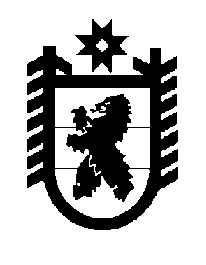 Российская Федерация Республика Карелия    ПРАВИТЕЛЬСТВО РЕСПУБЛИКИ КАРЕЛИЯПОСТАНОВЛЕНИЕот  26 декабря 2017 года № 472-Пг. Петрозаводск О внесении изменений в постановление Правительства 
Республики Карелия от 4 февраля 2015 года № 34-ППравительство Республики Карелия п о с т а н о в л я е т:Внести в постановление Правительства Республики Карелия                         от  4 февраля 2015 года № 34-П  «Об утверждении Порядка назначения на конкурсной основе генерального директора регионального оператора» (Собрание законодательства Республики Карелия, 2015, № 2, ст. 238; № 5,               ст. 914) следующие изменения:1) наименование изложить в следующей редакции:«Об утверждении Порядка проведения открытого конкурса на замещение должности генерального директора регионального оператора»; в преамбуле цифры «178» заменить цифрами «1781»;пункт 1 изложить в следующей редакции:«1. Утвердить прилагаемый  Порядок проведения открытого конкурса на замещение должности генерального директора регионального оператора»; в Порядке назначения на конкурсной основе генерального директора регионального оператора, утвержденном указанным постановлением:наименование изложить в следующей редакции:«Порядок проведения открытого конкурса на замещение должности генерального директора регионального оператора»; пункт 1 после слова «проведения» дополнить словом «открытого»;пункт  4 изложить в следующей редакции:«4. Право на участие в конкурсе имеют граждане Российской Федерации, отвечающие обязательным квалификационным требованиям, утвержденным федеральным органом исполнительной власти, осуществляющим функции по выработке и реализации государственной политики и нормативно-правовому регулированию в сфере жилищно-коммунального хозяйства (далее – уполномоченный федеральный орган).»;в пункте 9 слово «два» заменить словом «три»;в пункте 11:абзацы второй, третий изложить в следующей редакции:«заявление об участии в конкурсе по форме, установленной уполномоченным органом;заполненную и подписанную анкету по форме, установленной уполномоченным органом, с фотографией;»;абзацы пятый – седьмой изложить в следующей редакции:«документы, подтверждающие высшее образование, квалификацию и опыт работы:копию трудовой книжки, заверенную нотариально или кадровой службой по месту работы (службы), или иные документы, подтверждающие трудовую (служебную) деятельность кандидата;копии документов об образовании и квалификации, а также по желанию кандидата копии документов, подтверждающих повышение или присвоение квалификации по результатам дополнительного профессионального образования, документов о присвоении ученой степени, ученого звания, заверенные нотариально или кадровой службой по месту работы (службы).»;дополнить пунктом 11.1 следующего содержания:«11.1. В случае если до окончания срока приема документов, указанных в пункте 11 настоящего Порядка, не поступило ни одного заявления или подано одно заявление, конкурсная комиссия принимает решение о признании конкурса несостоявшимся.»;пункт 13 изложить в следующей редакции:«13. Кандидат не допускается к участию в конкурсе в случае:несоответствия обязательным квалификационным требованиям, утвержденным уполномоченным федеральным органом;наличия обстоятельств, препятствующих назначению на должность руководителя регионального оператора, установленных частями 2, 3 статьи 1781 Жилищного кодекса Российской Федерации;представления недостоверных сведений;представления документов, указанных в пункте 11 настоящего Порядка, не в полном объеме.»;пункт 16 изложить в следующей редакции:«16. На втором этапе конкурса осуществляется проверка соответствия кандидата обязательным квалификационным требованиям в форме квалификационного экзамена. Проведение квалификационного экзамена и определение его результатов осуществляются уполномоченным федеральным органом в установленном им порядке. В целях проведения квалификационного экзамена уполномоченный орган создает конкурсную комиссию, которая осуществляет деятельность в порядке, установленном уполномоченным федеральным органом.»;пункт 17 изложить в следующей редакции:«17. На третьем этапе конкурса проводится собеседование кандидатов, сдавших квалификационный экзамен (то есть набравших 45 и более баллов), с членами конкурсной комиссии. Члены конкурсной комиссии с учетом результатов предыдущих этапов конкурса могут задавать кандидатам вопросы с целью уточнения их профессиональных знаний, навыков, опыта, оценки трудовой деятельности и карьеры (в том числе особенностей развития карьеры, причины и характера смены работы, значимых результатов и достижений), а также оценки деловых и личных качеств.»;дополнить пунктом 17.1 следующего содержания:«17.1. Победителем конкурса по решению комиссии признается кандидат, набравший наибольшее количество баллов по итогам проведения квалификационного экзамена.При равенстве баллов у нескольких кандидатов победителем конкурса признается кандидат, имеющий больший опыт работы в сфере строительства и (или) в сфере жилищно-коммунального хозяйства.»;в пункте 20 слова «Решение комиссии об итогах конкурса» заменить словами «Сообщение о результатах конкурса»;пункт 23 признать утратившим силу.
           Глава Республики Карелия                                                                А.О. Парфенчиков